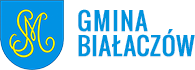 Urząd Gminy Białaczówul. Piotrkowska 1226-307 Białaczówtel. 44-758-14-14, 44-758-14-60, 44-758-14-94www.bialaczow.biuletyn.net, e-mail: ugbialaczow@wp.plUrząd Gminy Białaczówul. Piotrkowska 1226-307 Białaczówtel. 44-758-14-14, 44-758-14-60, 44-758-14-94www.bialaczow.biuletyn.net, e-mail: ugbialaczow@wp.plEdycja:04KARTA USŁUGINr karty:C13ZŁOŻENIA DEKLARACJI O WYSOKOSCI OPŁATY ZA GOSPODAROWANIE ODPADAMI KOMUNALNYMI, SKŁADANEJ PRZEZ WŁAŚCICIELI NIERUCHOMOŚCI ZAMIESZKAŁYCH             I NIEZAMIESZKAŁYCHZŁOŻENIA DEKLARACJI O WYSOKOSCI OPŁATY ZA GOSPODAROWANIE ODPADAMI KOMUNALNYMI, SKŁADANEJ PRZEZ WŁAŚCICIELI NIERUCHOMOŚCI ZAMIESZKAŁYCH             I NIEZAMIESZKAŁYCHZŁOŻENIA DEKLARACJI O WYSOKOSCI OPŁATY ZA GOSPODAROWANIE ODPADAMI KOMUNALNYMI, SKŁADANEJ PRZEZ WŁAŚCICIELI NIERUCHOMOŚCI ZAMIESZKAŁYCH             I NIEZAMIESZKAŁYCHSposób i miejsce złożenia dokumentówUrząd Gminy Białaczów, ul. Piotrkowska 12, 26 – 307 Białaczów Sekretariat Urzędu Gminy, pokój nr 11, w godzinach pracy UrzęduUrząd Gminy Białaczów, ul. Piotrkowska 12, 26 – 307 Białaczów Sekretariat Urzędu Gminy, pokój nr 11, w godzinach pracy UrzęduMiejsce wydawania dokumentówWieloosobowe stanowisko ds. ochrony środowiska, gospodarki odpadami (I piętro pokój nr 10)tel. 44 758 14 14, wew. 114.godz. 7.30-15.30 – poniedziałek, środa, czwartekgodz. 7.30-17.00 – wtorekgodz. 7.30-14.00 - piątekWieloosobowe stanowisko ds. ochrony środowiska, gospodarki odpadami (I piętro pokój nr 10)tel. 44 758 14 14, wew. 114.godz. 7.30-15.30 – poniedziałek, środa, czwartekgodz. 7.30-17.00 – wtorekgodz. 7.30-14.00 - piątekWymagane dokumenty- formularz deklaracji- formularz deklaracjiOpłatyPodstawa prawnaUstawa z dnia 13 września 1996 r. o utrzymaniu czystości i porządku                        w gminach (t. j. Dz. U. z 2022 r., poz. 1297, poz. 1549)Uchwała nr L/328/2022 Rady Gminy Białaczów z dnia 29 września 2022 r. w sprawie wzoru deklaracji o wysokości opłaty za gospodarowanie odpadami komunalnymi, składanej przez właścicieli nieruchomości zamieszkałych                 i niezamieszkałych (Dz. Urz. Woj. Łódzkiego z 2022 r., poz. 5743)Uchwała nr XIV/72/2015 Rady Gminy Białaczów z dnia 29 września 2015 r. w sprawie postanowienia o odbieraniu odpadów komunalnych od właścicieli określonych nieruchomości, na których nie zamieszkują mieszkańcy,                            a powstają odpady komunalne (Dz. Urz. Woj. Łódzkiego z 2015 r., poz. 4195)Uchwała nr XLI/265/2021 Rady Gminy Białaczów z dnia 29 grudnia            2021 r. w sprawie wyboru metody ustalenia opłaty za gospodarowanie odpadami komunalnymi oraz ustalenia wysokości stawki tej opłaty (Dz. Urz. Woj. Łódzkiego z 2022 r., poz. 278)Ustawa z dnia 13 września 1996 r. o utrzymaniu czystości i porządku                        w gminach (t. j. Dz. U. z 2022 r., poz. 1297, poz. 1549)Uchwała nr L/328/2022 Rady Gminy Białaczów z dnia 29 września 2022 r. w sprawie wzoru deklaracji o wysokości opłaty za gospodarowanie odpadami komunalnymi, składanej przez właścicieli nieruchomości zamieszkałych                 i niezamieszkałych (Dz. Urz. Woj. Łódzkiego z 2022 r., poz. 5743)Uchwała nr XIV/72/2015 Rady Gminy Białaczów z dnia 29 września 2015 r. w sprawie postanowienia o odbieraniu odpadów komunalnych od właścicieli określonych nieruchomości, na których nie zamieszkują mieszkańcy,                            a powstają odpady komunalne (Dz. Urz. Woj. Łódzkiego z 2015 r., poz. 4195)Uchwała nr XLI/265/2021 Rady Gminy Białaczów z dnia 29 grudnia            2021 r. w sprawie wyboru metody ustalenia opłaty za gospodarowanie odpadami komunalnymi oraz ustalenia wysokości stawki tej opłaty (Dz. Urz. Woj. Łódzkiego z 2022 r., poz. 278)Termin załatwienia sprawyTryb odwoławczyInformacje dodatkoweWłaściciel nieruchomości jest obowiązany złożyć do Wójta Gminy Białaczów pierwszą deklarację o wysokości opłaty za gospodarowanie odpadami komunalnymi w terminie 14 dni od dnia zamieszkania na danej nieruchomości pierwszego mieszkańca lub powstania na danej nieruchomości odpadów komunalnych.W przypadku zmiany danych będących podstawą ustalenia wysokości należnej opłaty za gospodarowanie odpadami komunalnymi lub określonej w deklaracji ilości odpadów komunalnych powstających na danej nieruchomości właściciel nieruchomości jest obowiązany złożyć nową deklarację do Wójta Gminy Białaczów w terminie do 10 dnia miesiąca następującego po miesiącu, w którym nastąpiła zmiana. Opłatę za gospodarowanie odpadami komunalnymi w zmienionej wysokości uiszcza się za miesiąc, w którym nastąpiła zmiana.Stawki opłat: Ustala się miesięczną stawkę opłaty od właścicieli nieruchomości za gospodarowanie odpadami komunalnymi, jeżeli odpady są zbierane i odbierane w sposób selektywny, w wysokości 18,00 zł miesięcznie od jednego mieszkańca w nieruchomości, którą zamieszkuje jedna lub dwie osoby.Ustala się miesięczną stawkę opłaty od właścicieli nieruchomości za gospodarowanie odpadami komunalnymi, jeżeli są zbierane i odbierane w sposób selektywny, w wysokości 16,00 zł miesięcznie od jednego mieszkańca w nieruchomości, którą zamieszkują trzy osoby.Ustala się miesięczną stawkę opłaty od właścicieli nieruchomości za gospodarowanie odpadami komunalnymi, jeżeli odpady są zbierane i odbierane w sposób selektywny, w wysokości 15,00 zł miesięcznie od jednego mieszkańca w nieruchomości, którą zamieszkują cztery i więcej osób.Ustala się miesięczne stawki podwyższone opłaty od właściciela nieruchomości za gospodarowanie odpadami komunalnymi, jeżeli nie wypełnia obowiązku zbierania odpadów komunalnych w sposób selektywny w wysokości dwukrotności w/w stawek ustalonych w zależności od liczby osób zamieszkujących nieruchomość.W przypadku nieruchomości zabudowanej budynkiem wielolokalowym, w którym ustanowiono odrębną własność lokalu, a obowiązki właściciela nieruchomości obciążają wspólnotę mieszkaniową albo spółdzielnię mieszkaniową ustala się stawkę opłaty za gospodarowanie odpadami komunalnymi w wysokości 17 zł miesięcznie od każdego mieszkańca zamieszkującego taką nieruchomość.Ustala się stawkę opłaty podwyższonej za gospodarowanie odpadami komunalnymi, jeżeli pełniący obowiązki właściciel nieruchomości zabudowanej budynkiem wielolokalowym nie wypełnia obowiązku zbierania odpadów komunalnych w sposób selektywny w wysokości 34 zł miesięcznie od każdego mieszkańca zamieszkującego taką nieruchomość. Ustala się zwolnienie z części opłaty za gospodarowanie odpadami komunalnymi dla właścicieli nieruchomości zamieszkałych zabudowanych budynkami jednorodzinnymi, którzy zagospodarowują bioodpady stanowiące odpady komunalne w kompostownikach przydomowych w wysokości 2 zł miesięcznie.Ustala się miesięczną stawkę opłaty za gospodarowanie odpadami komunalnymi w przypadku nieruchomości, na których nie zamieszkują mieszkańcy, a powstają odpady komunalne za pojemnik:1) o pojemności 120 l - w wysokości 12,00 zł;2) o pojemności 240 l - w wysokości 24,00 zł;3) o pojemności 1100 l - w wysokości 110,00 zł;4) o pojemności 7 000 l - w wysokości 720,00 zł.Ustala się miesięczną stawkę podwyższoną opłaty za gospodarowanie odpadami komunalnymi w przypadku nieruchomości, na których nie zamieszkują mieszkańcy, a powstają odpady komunalne, jeżeli właściciel nie zbiera odpadów komunalnych w sposób selektywny, za pojemnik:1) o pojemności 120 l - w wysokości 24,00 zł;2) o pojemności 240 l - w wysokości 48,00 zł;3) o pojemności 1100 l - w wysokości 220,00 zł;4) o pojemności 7000 l - w wysokości 1440,00 zł.Właściciel nieruchomości jest obowiązany złożyć do Wójta Gminy Białaczów pierwszą deklarację o wysokości opłaty za gospodarowanie odpadami komunalnymi w terminie 14 dni od dnia zamieszkania na danej nieruchomości pierwszego mieszkańca lub powstania na danej nieruchomości odpadów komunalnych.W przypadku zmiany danych będących podstawą ustalenia wysokości należnej opłaty za gospodarowanie odpadami komunalnymi lub określonej w deklaracji ilości odpadów komunalnych powstających na danej nieruchomości właściciel nieruchomości jest obowiązany złożyć nową deklarację do Wójta Gminy Białaczów w terminie do 10 dnia miesiąca następującego po miesiącu, w którym nastąpiła zmiana. Opłatę za gospodarowanie odpadami komunalnymi w zmienionej wysokości uiszcza się za miesiąc, w którym nastąpiła zmiana.Stawki opłat: Ustala się miesięczną stawkę opłaty od właścicieli nieruchomości za gospodarowanie odpadami komunalnymi, jeżeli odpady są zbierane i odbierane w sposób selektywny, w wysokości 18,00 zł miesięcznie od jednego mieszkańca w nieruchomości, którą zamieszkuje jedna lub dwie osoby.Ustala się miesięczną stawkę opłaty od właścicieli nieruchomości za gospodarowanie odpadami komunalnymi, jeżeli są zbierane i odbierane w sposób selektywny, w wysokości 16,00 zł miesięcznie od jednego mieszkańca w nieruchomości, którą zamieszkują trzy osoby.Ustala się miesięczną stawkę opłaty od właścicieli nieruchomości za gospodarowanie odpadami komunalnymi, jeżeli odpady są zbierane i odbierane w sposób selektywny, w wysokości 15,00 zł miesięcznie od jednego mieszkańca w nieruchomości, którą zamieszkują cztery i więcej osób.Ustala się miesięczne stawki podwyższone opłaty od właściciela nieruchomości za gospodarowanie odpadami komunalnymi, jeżeli nie wypełnia obowiązku zbierania odpadów komunalnych w sposób selektywny w wysokości dwukrotności w/w stawek ustalonych w zależności od liczby osób zamieszkujących nieruchomość.W przypadku nieruchomości zabudowanej budynkiem wielolokalowym, w którym ustanowiono odrębną własność lokalu, a obowiązki właściciela nieruchomości obciążają wspólnotę mieszkaniową albo spółdzielnię mieszkaniową ustala się stawkę opłaty za gospodarowanie odpadami komunalnymi w wysokości 17 zł miesięcznie od każdego mieszkańca zamieszkującego taką nieruchomość.Ustala się stawkę opłaty podwyższonej za gospodarowanie odpadami komunalnymi, jeżeli pełniący obowiązki właściciel nieruchomości zabudowanej budynkiem wielolokalowym nie wypełnia obowiązku zbierania odpadów komunalnych w sposób selektywny w wysokości 34 zł miesięcznie od każdego mieszkańca zamieszkującego taką nieruchomość. Ustala się zwolnienie z części opłaty za gospodarowanie odpadami komunalnymi dla właścicieli nieruchomości zamieszkałych zabudowanych budynkami jednorodzinnymi, którzy zagospodarowują bioodpady stanowiące odpady komunalne w kompostownikach przydomowych w wysokości 2 zł miesięcznie.Ustala się miesięczną stawkę opłaty za gospodarowanie odpadami komunalnymi w przypadku nieruchomości, na których nie zamieszkują mieszkańcy, a powstają odpady komunalne za pojemnik:1) o pojemności 120 l - w wysokości 12,00 zł;2) o pojemności 240 l - w wysokości 24,00 zł;3) o pojemności 1100 l - w wysokości 110,00 zł;4) o pojemności 7 000 l - w wysokości 720,00 zł.Ustala się miesięczną stawkę podwyższoną opłaty za gospodarowanie odpadami komunalnymi w przypadku nieruchomości, na których nie zamieszkują mieszkańcy, a powstają odpady komunalne, jeżeli właściciel nie zbiera odpadów komunalnych w sposób selektywny, za pojemnik:1) o pojemności 120 l - w wysokości 24,00 zł;2) o pojemności 240 l - w wysokości 48,00 zł;3) o pojemności 1100 l - w wysokości 220,00 zł;4) o pojemności 7000 l - w wysokości 1440,00 zł.Formularze wniosków i druki do pobraniaDeklaracja o wysokości opłaty za gospodarowanie odpadami komunalnymi składana przez właścicieli nieruchomości zamieszkałych i niezamieszkałych Deklaracja o wysokości opłaty za gospodarowanie odpadami komunalnymi składana przez właścicieli nieruchomości zamieszkałych i niezamieszkałych Opracował: Marcin PrusekInspektorSprawdził: Andrzej Urbańczyk – Sekretarz Gminy Zatwierdził(a): Barbara Goworek - Wójt Gminy Data: 07.11.2022 r.Data: 07.11.2022 r.Data: 07.11.2022 r.Podpis: Podpis:Podpis: